TREATMENT AUTHORIZATION	SERVICE SITE:						EMERGENCIES OR AFTER HOURS:IMPERIAL VALLEY OCCUPATIONAL MEDICINE		LIFE THREATING CALL 911 OR GO TO1850 W. MAIN ST STE E. EL CENTRO, CA 92243			EL CENTRO REGIONAL MEDICAL CENTERP: (760) 370-0020 F: (760) 370-0220				1415 ROSS AVE EL CENTRO, CA 92243P: (760) 339-7100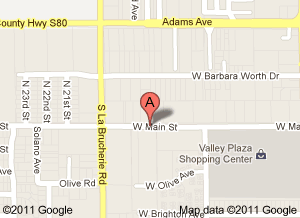 HOURS OF OPERATION:    MONDAY- FRIDAY 8:30AM TO 5:00CLIENT INFORMATION						SERVICES REQUESTED:________________________________________		Medical service date of injury________EMPLOYEE NAME						Instant Drug Screen (5, 9, 10)  ________________________________________		PFT (Respiratory test)COMPANY NAME						DMV Physical________________________________________		Pre- Employment PhysicalPHONE#		   FAX#					Audiogram                                                                                                                     TB                                                                                                                   Mask Fit (N-95 or Filter Mask)                                                                                                                              Other____________________________        EMPLOYER AUTHORIZING SIGNATURE________________________________________PRINT NAME AND TITLE________________________________________Date ________________________________________